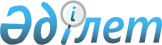 "Экономиканың басым секторларында инвестициялық қызметті жүзеге асырушы инвесторлармен келісім-шарт жасау кезінде жеңілдіктер мен преференциялар беру рәсімдерін жетілдіру туралы" Инвестициялар жөнінде Қазақстан Республикасының Агенттік Төрағасының бұйрығына өзгерістер енгізу туралы
					
			Күшін жойған
			
			
		
					Қазақстан Республикасы Индустрия және сауда министрлігі инвестициялар жөніндегі комитеті төрағасының 2002 жылғы 9 желтоқсандағы N 240-П  бұйрығы. Қазақстан Республикасы Әділет министрлігінде 2002 жылғы 19 желтоқсанда тіркелді. Тіркеу N 2091. Күші жойылды - ҚР Индустрия және сауда министрлігі Инвестициялар жөніндегі комитеті төрағасының 2003 жылғы 18 наурыздағы N 18-п бұйрығымен.



      Қазақстан Республикасының Президентінің 2000 жылғы 6 наурыздағы N 349
  Жарлығымен 
 бекітілген "Экономиканың басым секторларында инвестициялық қызметті жүзеге асырушы инвесторлармен келісім-шарт жасау кезінде жеңілдіктер мен преференциялар беру туралы Ережесінің" 2-ші тармағына сәйкес БҰЙЫРАМЫН:



 

     

1. 2000 жылғы 14 сәуірдегі N 01/7 "Экономиканың басым секторларында инвестициялық қызметті жүзеге асырушы инвесторлармен келісім-шарт жасау кезінде жеңілдіктер мен преференциялар беру рәсімдерін жетілдіру туралы" Инвестициялар жөнінде Қазақстан Республикасының Агенттік Төрағасының 
 бұйрығына 
 (2000 жылдың 27 сәуіріндегі N 1120) мынадай өзгерістер енгізілсін:



      1) 1-ші тармақтың 3 тармақшасындағы "2002" саны "2004" санымен ауыстырылсын;



      2) аталған бұйрықпен бекітілген N 3 Қосымшасының аталуында "2002" саны "2004" санымен ауыстырылсын.



      2. Осы бұйрық Қазақстан Республикасының Әділет министрлігінде мемлекеттік тіркеу күнінен әрекетіне енеді.


      

Төраға


					© 2012. Қазақстан Республикасы Әділет министрлігінің «Қазақстан Республикасының Заңнама және құқықтық ақпарат институты» ШЖҚ РМК
				